Пояснительная записка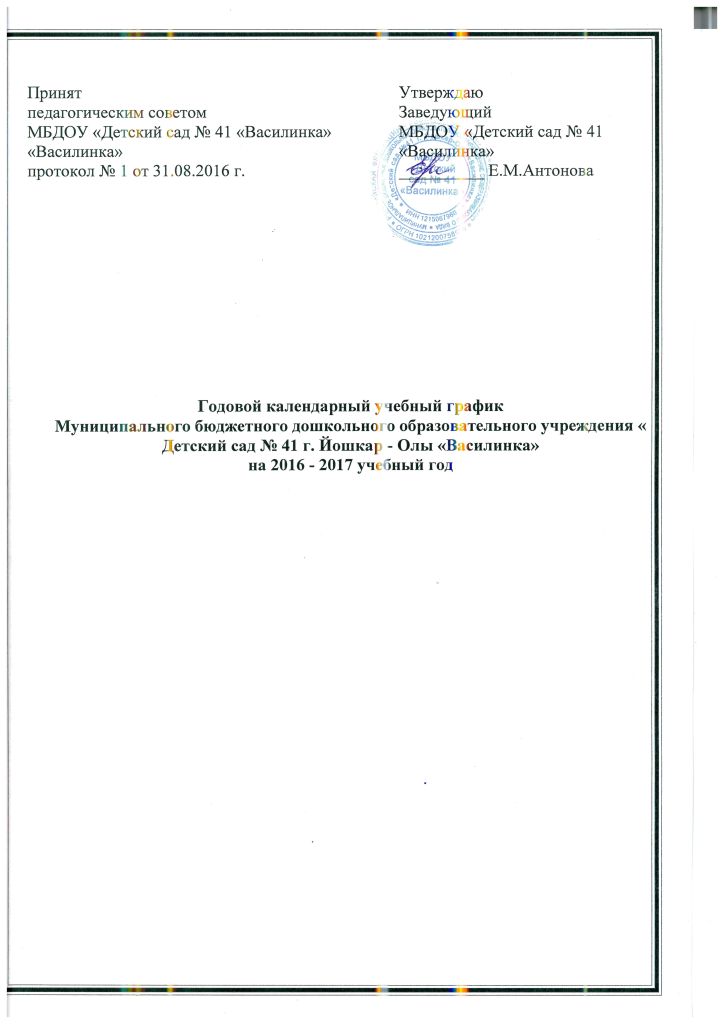 Годовой календарный учебный график - является локальным нормативным документом, регламентирующим общие требования к организации образовательного процесса в 2016-2017 году в МБДОУ «Детский сад № 41 «Василинка».2.  Учебный план МБДОУ «Детский сад № 41 «Василинка» построен в соответствии с:     - законом РФ «Об образовании» от 21.12.2012 № 273-ФЗ;      - СанПин 2.4.1.3049-13 «Санитарно-эпидемиологические требования     к устройству, содержанию и организации режима работы ДОО», утвержденным Постановлением № 26 от 15.05.2013 г. Главного государственного санитарного врача РФ;      - Инструктивно-методическое письмо Министерства образования РФ «О гигиенических требованиях к максимальной нагрузке на детей дошкольного возраста» от 14.03.00 № 56/23-16.          - Уставом учреждения;          - Основной образовательной программой ДОУ;	- Положением о лицензировании образовательной деятельности, утвержденным постановлением Правительства РФ от 16.03.2011 г. № 174.Годовой календарный учебный график учитывает в полном объеме возрастные психофизические особенности воспитанников и отвечает требования охраны их жизни и здоровьяПродолжительность непрерывной непосредственно образовательной деятельности для детей от 3 до 4 лет - не более 15 минут, для детей от 4 до 5 лет - не более 20 минут, для детей от 5 до 6 лет - не более 25 минут,для детей от 6 до 7 лет - не более 30 минут. Максимально допустимый объем образовательной нагрузки в первой половине дняв младшей и средней группах не превышает 30 и 40 минут соответственно, в старшей и подготовительной - 45 минут и 1,5 часа соответственно. В середине времени, отведенного на непрерывную образовательную деятельность, проводят физкультурные минутки. Перерывы между периодами непрерывной образовательной деятельности - не менее 10 минут. Образовательная деятельность с детьми старшего дошкольного возраста может осуществляться во второй половине дня после дневного сна. Ее продолжительность должна составлять не более 25 - 30 минут в день. В середине непосредственно образовательной деятельности статического характера проводятся физкультурные минутки. Образовательная деятельность, требующая повышенной познавательной активности и умственного напряжения детей, организовывается в первую половину дня. Для профилактики утомления детей рекомендуется проводить физкультурные, музыкальные занятия, ритмику и т.п.Занятия по физическому развитию основной образовательной программы для детей в возрасте от 3 до 7 лет организуются не менее 3 раз в неделю. Длительность занятий по физическому развитию зависит от возраста детей и составляет:- в младшей группе - 15 мин.,- в средней группе - 20 мин.,- в старшей группе - 25 мин.,- в подготовительной группе - 30 мин.Один раз в неделю для детей 5 - 7 лет  круглогодично организовываются  занятия по физическому развитию детей на открытом воздухе. Их проводят только при отсутствии у детей медицинских противопоказаний и наличии у детей спортивной одежды, соответствующей погодным условиям.В теплое время года при благоприятных метеорологических условиях непосредственно образовательную деятельность по физическому развитию организуется на открытом воздухе.Режим работы ДОУ7.30-18.00Продолжительность учебного годаС 1 сентября 2016 г. по 31 мая 2017 годаКоличество недель в учебном году36Летняя оздоровительная работаЛетний период с 01.06 2017 г. по 31 .08.2017 годаНОД: занятия по физкультуре, занятия художественно-эстетического циклаМониторинг усвоения ООП ДОУС 01.09.2016 г. по 11.09.2016г.;  с 10.05-20.05.2017 г.Время проведения индивидуальной работы В течение дняПраздничные нерабочие дни04.11.2016 г.- День народного единства; 01.01.2016 г. - 8.01.20176г. - Новогодние каникулы; 23.02.2017 г.   - День защитников Отечества; 08.03.2017 г.  - Международный женский день; 1.05.2017 г. - Праздник Весны и труда,   9.05.2017 г. - День Победы;06.2017 г.   - День Конституции России.